المملكة العربية السعودية 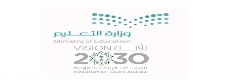 وزارة التعليم الإدارة العامة للتعليم ب.......ابتدائية .................. اختبار منتصف الفصل الدراسي الثالث  للعام 1444هـ لمادة لغتي الجميلة الصف السادس الابتدائيالسؤال الأول :                     ( الفهم  القرائي  )  6 درجات نقرأ النص التالي  قراءة فهم ثم نجيب عن المطلوب بدأ الاهتمامُ في صناعة المشروبات الغازية في أمريكا عام 1785، ثم انتشرت في كل أنحاء العالم، وتعتبر الإعلانات التجارية من أكبر المحفزات لشرب هذه المشروبات، بحيث أصبحت من العادات الغذائية، لاعتقاد الناس بأن المشروبات الغازية تساعد في الهضم، ووجود مادة الكافيين في مكونات المشروبات الغازية يدفع الإنسان على التعود عليها، كنوع من المنبهات المشروبات الغازيّة هي المشروبات التي يتم تحضيرها من خلال مزيج من محلول سكري، ونكهات صناعية أو طبيعية، ويتم تشبيعها بغاز ثاني أكسيد الكربون ومن الآثار السلبية للمشروبات الغازية كمية السكر الكبيرة، تسبب تسوس الأسنان، وزيادة الوزن. نقص فيتامين (ب)، والذي يسبب الصداع، والأرق، والاضطرابات العصبية، بسبب كمية السكر الكثيرة، والكافية لتدمير هذا الفيتامين. تعمل على فقدان الشهية، بحيث تملأ الغازات المعدة، ويزيد الشعور بالشبع. الكمية الكبيرة من ثاني أكسيد الكربون0المطلوب:- أين بدأ الاهتمام بصناعة المشروبات الغازية وفي أي عام ؟...........................................................................
نختار الإجابة الصحيحة فيما يلي :3- نختار الإجابة الصحيحة فيما يلي ( الأسلوب اللغوي )السؤال الثاني :                            أ / الظاهرة الإملائية  :4 درجات*نكمل الكلمة  بالحرف الناقص الصحيح *نختار الإجابة الصحيحة مما يلي  :ب /  الوظيفة النحوية 4 درجاتنحدد الفعل المضارع في كل جملة ونبين نوعه وعلامة إعرابه2-نكمل إعراب ما تحته خط في الجملة التالية  : لن أنسى الجارتابع ج /  الصنف اللغوي 3 درجات*نختار الإجابة الصحيحة مما يلي :السؤال الثالث : أ / الرسم الكتابي  :  3 درجات-نكتب بخط النسخ مع مراعاة القواعد التي تم دراستها  العلم نور وضياء ـــــــــــــــــــــــــــــــــــــــــــــــــــــــــــــــــــــــــــــــــــــــــــــــــــــــــــــــــــــــــــــــــــــــــــــــــــــــــــــــــــــــــــــــــــــــــــــــــــــــــــــــــــــــــــــــــــــــــــــــــــــــــــــــــــــــــــــــــــــــــــــــــــــــــــــــــــــــــــــــــــــــــــــانتهت الأسئلةمعلمة المادة : نورة الأحمريالمملكة العربية السعودية وزارة التعليم الإدارة العامة للتعليم ب.......ابتدائية .................. اختبار منتصف الفصل الدراسي الثالث  للعام 1444هـ لمادة لغتي الجميلة الصف السادس الابتدائيالسؤال الأول :                     ( الفهم  القرائي  )  6 درجات نقرأ النص التالي  قراءة فهم ثم نجيب عن المطلوب بدأ الاهتمامُ في صناعة المشروبات الغازية في أمريكا عام 1785، ثم انتشرت في كل أنحاء العالم، وتعتبر الإعلانات التجارية من أكبر المحفزات لشرب هذه المشروبات، بحيث أصبحت من العادات الغذائية، لاعتقاد الناس بأن المشروبات الغازية تساعد في الهضم، ووجود مادة الكافيين في مكونات المشروبات الغازية يدفع الإنسان على التعود عليها، كنوع من المنبهات المشروبات الغازيّة هي المشروبات التي يتم تحضيرها من خلال مزيج من محلول سكري، ونكهات صناعية أو طبيعية، ويتم تشبيعها بغاز ثاني أكسيد الكربون ومن الآثار السلبية للمشروبات الغازية كمية السكر الكبيرة، تسبب تسوس الأسنان، وزيادة الوزن. نقص فيتامين (ب)، والذي يسبب الصداع، والأرق، والاضطرابات العصبية، بسبب كمية السكر الكثيرة، والكافية لتدمير هذا الفيتامين. تعمل على فقدان الشهية، بحيث تملأ الغازات المعدة، ويزيد الشعور بالشبع. الكمية الكبيرة من ثاني أكسيد الكربون0المطلوب:- أين بدأ الاهتمام بصناعة المشروبات الغازية وفي أي عام ؟في أمريكا عام1785 1نختار الإجابة الصحيحة فيما يلي :3- نختار الإجابة الصحيحة فيما يلي ( الأسلوب اللغوي )السؤال الثاني :                            أ / الظاهرة الإملائية  :4 درجات*نكمل الكلمة  بالحرف الناقص الصحيح *نختار الإجابة الصحيحة مما يلي  :ب /  الوظيفة النحوية 4 درجاتنحدد الفعل المضارع في كل جملة ونبين نوعه وعلامة إعرابه2-نكمل إعراب ما تحته خط في الجملة التالية  : لن أنسى الجارتابع ج /  الصنف اللغوي 3 درجات*نختار الإجابة الصحيحة مما يلي :السؤال الثالث : أ / الرسم الكتابي  :  3 درجات-نكتب بخط النسخ مع مراعاة القواعد التي تم دراستها  ربع درجة لكل حرفالعلم نور وضياءـــــــــــــــــــــــــــــــــــــــــــــــــــــــــــــــــــــــــــــــــــــــــــــــــــــــــــــــــــــــــــــــــــــــــــــــــــــــــــــــــــــــــــــــــــــــــــــــــــــــــــــــــــــــــــــــــــــــــــــــــــــــــــــــــــــــــــــــــــــــــــــــــــــــــــــــــــــــــــــــــــــــــــــانتهت الأسئلةمعلمة المادة : نورة الأحمريبسم الله الرحمن الرحيماختبار منتصف الفصل الدراسي الثالث  – ( الدور الأول ) – للعام الدراسي 1444هـنموذج أـــــــــــــــــــــــــــــــــــــــــــــــــــــــــــــــــــــــــــــــــــــــــــــــــــــــــــــــــــــــــــــــــــــــــــــــــــــــــــــــــــــــــــــــــــــــــــــــــــــــــــــــالسؤال الأول : فهم المقروء :      الهرم الغذائي هو دليل يوضح أنواع الأطعمة المختلفة التي يحتاج الإنسان إليها بشكل يومي.. يقسم الهرم الغذائي الأغذية إلى خمس مجموعات، يحتاج الإنسان إليها بكميات بعينها؛ لبناء جسم يتمتع بصحة جيدة.المجموعة الأولى هي قاعدة الهرم وتشمل الحبوب المختلفة ومنتجاتها كالخبز والأرز وهي تمد الجسم بالطاقة اللازمة، المجموعة الثانية تشمل الخضراوات والفواكه، وهي تمد الجسم بالفيتامينات والمعادن.المجموعة الثالثة تشمل البروتين المختلف؛ كاللحوم والدجاج والسمك والبقوليات وهي مهمة لبناء العضلات. المجموعة الرابعة تشمل الحليب ومشتقاته؛ من لبن وجبن وغيرهما وهي تمد الجسم بالكالسيوم المهم لبناء العظام والأسنان.  المجموعة الخامسة، هي قمة الهرم، يحتاج الجسم إليها بكميات قليلة، تشمل الحلويات والسكريات وتمد الجسم بالطاقة، وإذا أكلها الإنسان بكميات كبيرة فإنها تسبب له السمنة وتصيبه بالأمراض. السؤال الثاني  : الصنف اللغوي  :السؤال الثالث :الوظيفة النحوية   السؤال الرابع : الأسلوب اللغوي   ـــــــــــــــــــــــــــــــــــــــــــــــــــــــــــــــــــــــــــــــــــــــــــــــــــــــــــــــــــــــــــــــــــــــــــــــــــــــــــــــــــــــــــــــــــــــــــــــــــــــــــــــــــــــــــــــــــ  السؤال الخامس  : الظاهرة الإملائية  :    ** اختر الإجابة الصحيحة :                                                                                 ب- اكتب ما يملى عليك .......................................................................................................................................................................................................... .............................................................................السؤال السادس  : الرسم الكتابي :      اكتب ما يلي بخط النسخ 
                          علينا أن نجعل أطباقنا حديقة متنوعة بمختلف ألوان الخضر والفواكه ...................................................................................................................................................................................................................................................................................................................................................................................................................................................انتهت الأسئلةإعداد : موقع منهجيhttps://www.mnhaji.comرابط القناة على التليجرام https://t.me/mnhajicomبسم الله الرحمن الرحيماختبار منتصف الفصل الدراسي الثالث  – ( الدور الأول ) – للعام الدراسي 1444هـنموذج بـــــــــــــــــــــــــــــــــــــــــــــــــــــــــــــــــــــــــــــــــــــــــــــــــــــــــــــــــــــــــــــــــــــــــــــــــــــــــــــــــــــــــــــــــــــــــــــــــــــــــــــــالسؤال الأول : فهم المقروء :  زارتنا عمتي التي لم نرها منذ مدة طويلة. كم كانت دهشتنا كبيرة حين رأيناها، فلقد نحف جسمها وبدأت أقل وزنا. وأثناء تناولنا لوجبة العشاء التي أحضرتها أمي، كانت عمتي تكتفي بقطعة صغيرة من الخبز وتركز على تناول الخضر والفواكه، وكم دعاها والدي لأكل المزيد من بقية الأصناف الشهية غير أنها كانت تعتذر قائلة: شكرا، لكنني صرت أتبع نظاما غذائيا أساسه الأكل المفيد والخفيف والمتنوع، لقد عانيت فترة طويلة من آلام المفاصل ووهن مستمر، فكانت نصيحة كل الأطباء واحدة: " شفاؤك هو التخفيف من وزنك. لقد قال نبينا صلى الله عليه وسلم : " نحن قوم لا نأكل حتى نجوع فإذا أكلنا لا نشبع، ومن الحكم النافعة  " المعدة بيت الداء والحمية رأس الدواء "  قالت أمي حقا:" فالأكل غير المتوازن سبب في ارتفاع نسبة السكري وضغط الدم اللذين أعاني منهما. حينها قال أبي ممازحا: " أما أنا فلا أحتاج إلى حمية؛ فغذائي سليم ومتنوع وأمارس الرياضية " فردت عمتي: خيرا تفعل يا أخي " فصحتنا في غذائنا، علينا أن نجعل أطباقنا حديقة متنوعة بمختلف ألوان الخضر والفواكه ونكثر من الحركة والنشاط.    السؤال الثاني  : الصنف اللغوي  :السؤال الثالث :الوظيفة النحوية   السؤال الرابع : الأسلوب اللغوي   ـــــــــــــــــــــــــــــــــــــــــــــــــــــــــــــــــــــــــــــــــــــــــــــــــــــــــــــــــــــــــــــــــــــــــــــــــــــــــــــــــــــــــــــــــــــــــــــــــــــــــــــــــــــــــــــــــــــــــ  السؤال الخامس  : الظاهرة الإملائية  :    ** اختر الإجابة الصحيحة :                                                                                 ب- اكتب ما يملى عليك .......................................................................................................................................................................................................... .................................................... السؤال السادس  : الرسم الكتابي :      اكتب ما يلي بخط النسخ علينا أن نجعل أطباقنا حديقة متنوعة بمختلف ألوان الخضر والفواكه .............................................................................................................................................................................................................................................................................................................................................................................................................................................................................................................................................................................................................................................................................انتهت الأسئلةاعداد: موقع منهجيhttps://www.mnhaji.comرابط القناة على التليجرام https://t.me/mnhajicomالاسم : ..............................................................-من أكبر المحفزات لشرب المشروبات الغازية طعمهاالإعلاناتسعرها لونها-من الآثار السلبية للمشروبات الغازية تسوس الأسنانالنشاط زيادة الحركةالنوم-مرداف كلمة تدميرإتلافبناء إصلاحإبقاء- ضد كلمة  الشبعارتواءامتلاءالجوعيكتفي-إن تهمل في دروسك ترسبفي الجملة أسلوبشرط تحذيرإغراء-المجتمع المسلم كله يحترم المسنين في الجملة أسلوبتعجباستفهامتوكيدالضحــــ  ا      ى   ي  سجايـــــــ  ا     ى    ي حتــــــ   ا    ى     ي أعطـــــــــ   ا    ى     ي-..........تأخذ العلم ؟من  من  ممن من عن -عم يسأل المعلم ؟عن + ما الاستفهاميةعلى + ما الاستفهاميةعن  + ما الموصولة-..........المسلم ربهدعيدعىدعا-يحمل الفلاح الـ........عصاءعصاعصىالجملةنوع الفعل المضارععلامة إعرابه-لتحافظوا على أمن وطنكم-لن يهمل التلاميذ واجبهم-يسمو المؤمن بأخلاقهالكلمةإعرابهالنحرف ..........أنسى فعل ........منصوب وعلامة نصبه .......... المقدرة للـ..........الجارمفعول به منصوب وعلامة نصبه الفتحةالمصدر الصحيح من الفعل أكرمكريم كرماءإكرام(زراعة )  مصدر من الفعلزرعمزرعةزارعاسم الفاعل من الفعل صنع صنعة صانع مصنعنكمل الجملة بمصدر صحيحعوى الذئب ........عواءيعويعاوياسم المفعول من كُتبكاتب يكتب مكتوبالمصدر هو .............فعل من لفظ الفعلاسم من لفظ الفعلفعل من لفظ الاسمنموذج الإجابة -من أكبر المحفزات لشرب المشروبات الغازية طعمهاالإعلانات1سعرها لونها-من الآثار السلبية للمشروبات الغازية تسوس الأسنان1النشاط زيادة الحركةالنوم-مرداف كلمة تدميرإتلاف1بناء إصلاحإبقاء- ضد كلمة  الشبعارتواءامتلاءالجوع1يكتفي-إن تهمل في دروسك ترسبفي الجملة أسلوبشرط تحذيرإغراء-المجتمع المسلم كله يحترم المسنين في الجملة أسلوبتعجباستفهامتوكيدالضحــــى  ا      ى   ي  سجايـــــــا  ا     ى    ي حتــــــى   ا    ى     ي أعطـــــــــى   ا    ى     ي-..........تأخذ العلم ؟من  من  ممن من عن -عم يسأل المعلم ؟عن + ما الاستفهاميةعلى + ما الاستفهاميةعن  + ما الموصولة-..........المسلم ربهدعيدعىدعا-يحمل الفلاح الـ........عصاءعصاعصىالجملةنوع الفعل المضارععلامة إعرابه-لتحافظوا على أمن وطنكممن الأفعال الخمسةحذف النون-لن يهمل التلاميذ واجبهمصحيحالفتحة-يسمو المؤمن بأخلاقهمعتلالضمة المقدرةالكلمةإعرابهالنحرف نصبأنسى فعل .مضارعمنصوب وعلامة نصبه الفتحة. المقدرة للـ.تعذرالجارمفعول به منصوب وعلامة نصبه الفتحةالمصدر الصحيح من الفعل أكرمكريم كرماءإكرام(زراعة )  مصدر من الفعلزرعمزرعةزارعاسم الفاعل من الفعل صنع صنعة صانع مصنعنكمل الجملة بمصدر صحيحعوى الذئب ........عواءيعويعاوياسم المفعول من كُتبكاتب يكتب مكتوبالمصدر هو .............فعل من لفظ الفعلاسم من لفظ الفعلفعل من لفظ الاسمالمملكة العربية السعوديةوزارة التعليمإدارة التعليم .................مدرسة : ......................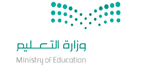 المادة : لغتي الصف : السادس الابتدائي الزمن : ساعتان اسم الطالب : ........................................................................................................الصف : السادس الابتدائي(      )سالمهارةالمهارةالدرجة الدرجة بالأرقامالدرجة بالأحرفالمصححالمراجعالمدقق1فهم المقروءفهم المقروء52الصنف اللغويالصنف اللغوي33الوظيفة النحويةالوظيفة النحوية44الأسلوب اللغويالأسلوب اللغوي25الظاهرة الإملائيةالظاهرة الإملائية46الرسم الإملائيالرسم الإملائي3المجموع النهائيالمجموع النهائي2020  51 – يقسم الهرم الغذائي الأغذية إلى .......مجموعات 1 – يقسم الهرم الغذائي الأغذية إلى .......مجموعات 1 – يقسم الهرم الغذائي الأغذية إلى .......مجموعات 1 – يقسم الهرم الغذائي الأغذية إلى .......مجموعات أ – ثلاث  ب – أربع  جـ - خمس  2- المجموعة التي يكثر الأطفال من تناولها ....... 2- المجموعة التي يكثر الأطفال من تناولها ....... 2- المجموعة التي يكثر الأطفال من تناولها ....... 2- المجموعة التي يكثر الأطفال من تناولها ....... أ – الثانية   ب-    الثالثة  جـ - الرابعة  3- الإسراف في تناولها يسبب البدانة  ........ 3- الإسراف في تناولها يسبب البدانة  ........ 3- الإسراف في تناولها يسبب البدانة  ........ 3- الإسراف في تناولها يسبب البدانة  ........ أ – الحبوب ب- الفواكهجـ - الحلويات 4- يحتاجها الإنسان لبناء العضلات  .......4- يحتاجها الإنسان لبناء العضلات  .......4- يحتاجها الإنسان لبناء العضلات  .......4- يحتاجها الإنسان لبناء العضلات  .......أ – الخضراوات ب- البروتينات جـ - السكريات 5- دليل الهرم الغذائي يحتاج إليه الإنسان بشكل ..... 5- دليل الهرم الغذائي يحتاج إليه الإنسان بشكل ..... 5- دليل الهرم الغذائي يحتاج إليه الإنسان بشكل ..... 5- دليل الهرم الغذائي يحتاج إليه الإنسان بشكل ..... أ – يوميب- شهري  جـ ـ سنوي    31 – وزن كلمة عالم  ......1 – وزن كلمة عالم  ......1 – وزن كلمة عالم  ......أ – فاعلب- فعالة جـ ـ فعل 2- الكلمة التي على وزن مفعول 2- الكلمة التي على وزن مفعول 2- الكلمة التي على وزن مفعول أ – حمادب- محمود جـ ـ حامد   31 – الرياضة تنشط الجسم.                             إعراب ما تحته خط 1 – الرياضة تنشط الجسم.                             إعراب ما تحته خط 1 – الرياضة تنشط الجسم.                             إعراب ما تحته خط أ – فعل مضارع مرفوع وعلامة رفعه الضمة الظاهرةب- فعل ماض مبني على الفتح جـ ـ فعل مضارع منصوب وعلامة نصبه الفتحة2- جريان الماء في الجداول.                 عبر عن المعنى بجملة تبدأ بفعل مضارع.2- جريان الماء في الجداول.                 عبر عن المعنى بجملة تبدأ بفعل مضارع.2- جريان الماء في الجداول.                 عبر عن المعنى بجملة تبدأ بفعل مضارع.أ-جرى الماء في الجداول ب – يجري الماء في الجداول جـ الماء يجري في الجداول3- الأطفال ......مبكرا.                                   أكمل بفعل مضارع مناسب 3- الأطفال ......مبكرا.                                   أكمل بفعل مضارع مناسب 3- الأطفال ......مبكرا.                                   أكمل بفعل مضارع مناسب أ – يناموا     ب ـ ينامون جـ ـ ناموا4- " إنك لا تهدي من أحببت ولكن الله يهدي من يشاء" الفعل المضارع المرفوع بالضمة الظاهرة في الآية السابقة  4- " إنك لا تهدي من أحببت ولكن الله يهدي من يشاء" الفعل المضارع المرفوع بالضمة الظاهرة في الآية السابقة  4- " إنك لا تهدي من أحببت ولكن الله يهدي من يشاء" الفعل المضارع المرفوع بالضمة الظاهرة في الآية السابقة  أ – تهدي     ب ـ أحببت جـ ـ يشاء  31 – الجملة التي اشتمت على أسلوب شرط :1 – الجملة التي اشتمت على أسلوب شرط :1 – الجملة التي اشتمت على أسلوب شرط :أ- الذي يهملُ ممارسة الرياضة يندمُب -  من يهملْ في ممارسة الرياضة يندمْ.جـ - إهمال الرياضة مضر.2- الجملة التي اشتملت على توكيد معنوي:   2- الجملة التي اشتملت على توكيد معنوي:   2- الجملة التي اشتملت على توكيد معنوي:   أ- حضر كل الطلاب ب – حضر الطلاب كلهم .جـ - كل الطلاب حضروا .3- التوكيد ب........يرفع أن يكون في الكلام سهو أو نسيان:   3- التوكيد ب........يرفع أن يكون في الكلام سهو أو نسيان:   3- التوكيد ب........يرفع أن يكون في الكلام سهو أو نسيان:   أ- كل  ب – جميعجـ - نفس وعين   41 - ......الله الأرض بعد موتها. 1 - ......الله الأرض بعد موتها. 1 - ......الله الأرض بعد موتها. أ - أحياب-  أحيى جـ ـ أحياء2-  .......الطفل بصوته الجميل .2-  .......الطفل بصوته الجميل .2-  .......الطفل بصوته الجميل .أ- شدىب - شداجـ -  شديالمملكة العربية السعوديةوزارة التعليمإدارة التعليم .................مدرسة : ......................المادة : لغتي الصف : السادس الابتدائي الزمن : ساعتان اسم الطالب : ........................................................................................................الصف : السادس الابتدائي(      )سالمهارةالمهارةالدرجة الدرجة بالأرقامالدرجة بالأحرفالمصححالمراجعالمدقق1فهم المقروءفهم المقروء52الصنف اللغويالصنف اللغوي33الوظيفة النحويةالوظيفة النحوية44الأسلوب اللغويالأسلوب اللغوي25الظاهرة الإملائيةالظاهرة الإملائية46الرسم الإملائيالرسم الإملائي3المجموع النهائيالمجموع النهائي2020  51 – صحتنا في طعامنا ....  1 – صحتنا في طعامنا ....  1 – صحتنا في طعامنا ....  1 – صحتنا في طعامنا ....  أ – الكثير الشهي ب – الخفيف المتنوع   جـ - غير المتوازن   2- الوجبة التي تناولتها الأسرة وجبة .....  2- الوجبة التي تناولتها الأسرة وجبة .....  2- الوجبة التي تناولتها الأسرة وجبة .....  2- الوجبة التي تناولتها الأسرة وجبة .....  أ – العشاء   ب-    الغداء  جـ - الفطور  3- سبب دهشة الأسرة عند رؤية العمة   ........ 3- سبب دهشة الأسرة عند رؤية العمة   ........ 3- سبب دهشة الأسرة عند رؤية العمة   ........ 3- سبب دهشة الأسرة عند رؤية العمة   ........ أ – زيادة وزنها ب- نقص وزنها جـ - هزالها الشديد  4- الأطعمة التي كانت تتناولها العمة  .......4- الأطعمة التي كانت تتناولها العمة  .......4- الأطعمة التي كانت تتناولها العمة  .......4- الأطعمة التي كانت تتناولها العمة  .......أ – الأصناف الشهية   ب- الكثير من الخبز والقليل من الفواكه جـ - القليل من الخبز والكثير من الفواكه والخضر 5- ما السبب في الإصابة بالسكري وضغط الدم ؟  5- ما السبب في الإصابة بالسكري وضغط الدم ؟  5- ما السبب في الإصابة بالسكري وضغط الدم ؟  5- ما السبب في الإصابة بالسكري وضغط الدم ؟  أ – الغذاء المتوازنب- الغذاء غير المتوازن  جـ ـ التقليل من الطعام    21 – وزن كلمة غسالة   ......1 – وزن كلمة غسالة   ......1 – وزن كلمة غسالة   ......أ – فاعلب- فعالة جـ ـ فعل 2- الكلمة التي على وزن فاعل 2- الكلمة التي على وزن فاعل 2- الكلمة التي على وزن فاعل أ – حمادب- محمود جـ ـ حامد1 – الطلاب ........لنصح المعلم.               أكمل بفعل مضارع مرفوع1 – الطلاب ........لنصح المعلم.               أكمل بفعل مضارع مرفوع1 – الطلاب ........لنصح المعلم.               أكمل بفعل مضارع مرفوعأ – استجابواب- يستجيبون جـ ـ يستجيبوا2- يتفانى الطبيب في عمله.  إعراب ما تحته خط ..............2- يتفانى الطبيب في عمله.  إعراب ما تحته خط ..............2- يتفانى الطبيب في عمله.  إعراب ما تحته خط ..............أ- فعل مضارع مرفوع بالضمة الظاهرة   ب – فعل مضارع مرفوع بالضمة المقدرة للثقل   جـ فعل مضارع مرفوع بالضمة المقدرة للتعذر   3- حرصنا على الأكل الصحي.                    عبر عن المعنى بجملة تبدأ بفعل مضارع.3- حرصنا على الأكل الصحي.                    عبر عن المعنى بجملة تبدأ بفعل مضارع.3- حرصنا على الأكل الصحي.                    عبر عن المعنى بجملة تبدأ بفعل مضارع.أ – نحرص على الأكل الصحي   ب ـ تحرص على الأكل الصحي   جـ ـ يحرص على الأكل الصحي   4- الجملة التي تشتمل على فعل مضارع مرفوع بضمة مقدرة للثقل:4- الجملة التي تشتمل على فعل مضارع مرفوع بضمة مقدرة للثقل:4- الجملة التي تشتمل على فعل مضارع مرفوع بضمة مقدرة للثقل:أ – المؤمن يدعو ربهب ـ المؤمن يخشى ربهجـ ـ المؤمن يسأل ربه   21 – زيارة المكتبة، الاستفادة من الكتب.    (عبر عن المعنى بأسلوب شرط)   1 – زيارة المكتبة، الاستفادة من الكتب.    (عبر عن المعنى بأسلوب شرط)   1 – زيارة المكتبة، الاستفادة من الكتب.    (عبر عن المعنى بأسلوب شرط)   1 – زيارة المكتبة، الاستفادة من الكتب.    (عبر عن المعنى بأسلوب شرط)   1 – زيارة المكتبة، الاستفادة من الكتب.    (عبر عن المعنى بأسلوب شرط)   أ- من يزر المكتبة يستفد من الكتب.    أ- من يزر المكتبة يستفد من الكتب.    ب -  الذي يزور المكتبة يستفيد  جـ - زيارة المكتبة مفيدةجـ - زيارة المكتبة مفيدة2- من يهمل العلاج يـتأخر شفاؤه. جواب الشرط .....2- من يهمل العلاج يـتأخر شفاؤه. جواب الشرط .....2- من يهمل العلاج يـتأخر شفاؤه. جواب الشرط .....2- من يهمل العلاج يـتأخر شفاؤه. جواب الشرط .....2- من يهمل العلاج يـتأخر شفاؤه. جواب الشرط .....أ- من أ- من ب – يهمل جـ - يتأخرجـ - يتأخر3- الجملة التي اشتملت على توكيد معنوي:   3- الجملة التي اشتملت على توكيد معنوي:   3- الجملة التي اشتملت على توكيد معنوي:   3- الجملة التي اشتملت على توكيد معنوي:   3- الجملة التي اشتملت على توكيد معنوي:   أ- حضر كل الطلاب ب – حضر الطلاب كلهم .ب – حضر الطلاب كلهم .ب – حضر الطلاب كلهم .جـ - كل الطلاب حضروا .   41 - تنتقل ......الإنفلونزا بواسطة فيروس ينتشر عن طريق السعال .1 - تنتقل ......الإنفلونزا بواسطة فيروس ينتشر عن طريق السعال .1 - تنتقل ......الإنفلونزا بواسطة فيروس ينتشر عن طريق السعال .أ - عدواب-  عدوى جـ ـ عدوي2-  كتبت الألف اللينة على ياء لزيادة الفعل على ثلاثة أحرف ولم تسبق الألف بياء مثل ........2-  كتبت الألف اللينة على ياء لزيادة الفعل على ثلاثة أحرف ولم تسبق الألف بياء مثل ........2-  كتبت الألف اللينة على ياء لزيادة الفعل على ثلاثة أحرف ولم تسبق الألف بياء مثل ........أ- المستشفى   ب - انجلىجـ -  استحيا